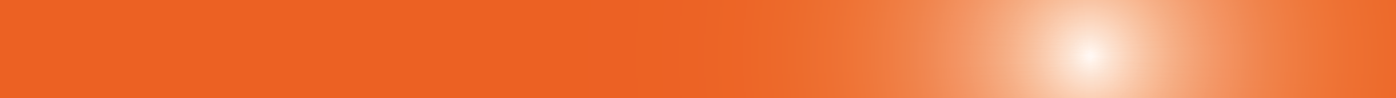 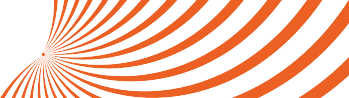 Huseierforeningen har en kollektiv avtale med Get om leveranse av TV-signaler og bredbånd via fiber.Den enkelte har i utgangspunktet en standardpakke på antall kanaler og bred- båndshastighet. Dette kan den enkelte selv endre ved å kontakte Get.Se get.no for nærmere opplysninger om frem- gangsmåte. Ved feil kontaktes Get direkte,IKKE huseierforeningens styre.Vær oppmerksom på at sentralboksen ikke skal demonteres eller fjernes fra leiligheten ved flytting. TV-bokser er derimot personlig eie og skal leveres tilbake til Get ved flytting.Ny beboer må kontakte Get for installasjon/montering av ny boks.Vær også forsiktig med fiberkabelen.Ved brudd må den enkelte beboer selv bekoste reperasjon.